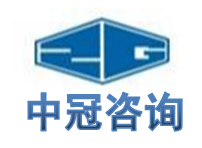 台州学院图书馆中国知网采购项目单一来源采购文件(线上电子招投标)项目编号：ZGTZZB2023-0903-1项目名称：台州学院图书馆中国知网采购项目采购人：台州学院采购代理机构：中冠工程管理咨询有限公司二〇二三年九月目录第一部分  单一来源采购邀请	2第二部分  供应商须知	4第三部分  采购内容及要求	15第四部分  评审办法	17第五部分  合同主要条款指引	18第六部分  单一来源采购响应文件格式附件	21第一部分 单一来源采购邀请根据《中华人民共和国政府采购法》、《政府采购非招标采购方式管理规定》、《中华人民共和国政府采购法实施条例》规定，中冠工程管理咨询有限公司受台州学院(采购人)委托，经采购人推荐，特邀请同方知网(北京)技术有限公司就下列项目进行单一来源采购：一、项目基本情况1、项目编号：ZGTZZB2023-0903-12、项目名称：台州学院图书馆中国知网采购项目3、采购内容：二、合格响应方的资格要求：1、满足《中华人民共和国政府采购法》第二十二条规定，并满足以下要求：1.1供应商不得为被“信用中国”网站(www.creditchina.gov.cn)、中国政府采购网(www.ccgp.gov.cn)列入失信被执行人、重大税收违法失信主体、政府采购严重违法失信行为记录名单的供应商。1.2单位负责人为同一人或者存在直接控股、管理关系的不同供应商，不得参加同一合同项下的政府采购活动。2、落实政府采购政策需满足的资格要求：无。3、本项目的特定资格要求：无。三、获取谈判文件1、获取时间：自公告发布之日起至2023年10月11日 9:00。2、获取方式：供应商登陆政采云平台http://www.zcygov.cn/，在线申请获取采购文件。四、提交谈判相应文件截止时间、开标时间和地点提交投标文件截止时间：2023年10月11日 9:00（北京时间）投标地点（网址）：政采云平台（http://zfcg.czt.zj.gov.cn） 开标时间：2023年10月11日 9:00开标地点（网址）：台州市公共资源交易中心五、质疑和投诉：供应商认为采购文件、采购过程和中标、成交结果使自己的权益受到损害的，可以在知道或者应知其权益受到损害之日起七个工作日内，以书面形式向采购代理机构提出质疑。供应商对采购代理机构的质疑答复不满意或者采购代理机构未在规定时间内作出答复的，可以在答复期满后十五个工作日内向同级政府采购监督管理部门投诉。六、业务咨询：（1）采购人：台州学院地址：浙江省台州市椒江区市府大道1139号项目联系人（询问）：梁老师项目联系方式（询问）：0576-88660897质疑联系人：吴老师质疑联系方式：0576-88660896（2）采购代理机构信息名称：中冠工程管理咨询有限公司地址：浙江省台州市椒江区东海大道378号（原平安保险大楼）4楼传真：0576-81810806项目联系人（询问）：戴艳燕、陈金泉、王莎莎项目联系方式（询问）：0576-81810227、18968407875质疑联系人：唐虹波质疑联系方式：0576-81810270（3）同级政府采购监督管理部门名称：台州市财政局政府采购监管处联系人：陈老师、李老师监督投诉电话：0576-88206705 、88206731传真：0576-88206705地址：浙江省台州市纬一路66号第二部分供应商须知前附表	一、总则1. 项目说明1.1本采购文件适用于该项目的采购、响应、开标、资格审查及信用信息查询、评审、定标、合同、验收等行为（法律、法规另有规定的，从其规定）。1.2供应商一旦参与本次采购活动，即被视为接受了本采购文件的所有内容，如有任何异议，均应在法定时间内提出。1.3供应商须对所投产品、方案、技术、服务等拥有合法的占有和处置权，并对涉及项目的所有内容可能侵权行为指控负责，保证不伤害采购人的利益。在法律范围内，如果出现文字、图片、商标和技术等侵权行为而造成的纠纷和产生的一切费用，采购人概不负责，由此给采购人造成损失的，供应商应承担相应后果，并负责赔偿。供应商为执行本项目合同而提供的技术资料等归采购人所有。1.4本采购文件所称公章是指单位法定名称章。2. 定义2.1政府采购当事人及监管部门：台州学院为本项目的采购人（合同中的甲方），中冠工程管理咨询有限公司为采购代理机构，响应采购、参加投标竞争的法人、其他组织或者自然人为供应商，经评审产生并经批准的供应商为成交候选人，经公告无异议，并签订合同后的供应商为成交人（合同中的乙方），台州市财政局政府采购监管处为政府采购监督管理部门。2.2“产品”系指供方按采购文件规定，经合法途径取得的，须向采购人提供的一切产品、保险、税金、安装、施工、调试、备品备件、工具、手册及其它有关技术资料和材料。2.3“服务”系指采购文件规定供应商须承担的安装、调试、技术协助、校准、培训、技术指导以及其他类似的义务。2.4“项目”系指供应商按采购文件规定向采购人提供的产品和服务。2.5“授权代表”系指法定代表人的被授权委托人。2.6 “▲”系指实质性指标要求条款，“★” 系指主要性能指标要求条款。如任意一条打“▲”的指标出现负偏离视为实质性不响应采购文件要求，作无效标处理；如任意一条打“★”的指标出现负偏离按评分标准作扣分处理。★3.特别说明：3.1供应商响应所使用的资格、信誉、荣誉、业绩与企业认证必须为供应商所拥有。供应商响应所使用的采购项目实施人员必须为供应商正式员工。3.2供应商应仔细阅读采购文件的所有内容，按照采购文件的要求提交谈判响应文件，并对所提供的全部资料的真实性承担法律责任。3.3供应商在响应活动中提供任何虚假材料,其响应无效，并报监管部门查处；成交后发现的,成交人须依照《中华人民共和国消费者权益保护法》第49条之规定双倍赔偿采购人，且民事赔偿并不免除违法供应商的行政与刑事责任。二、采购文件1．采购方式1.1 本次采购采用单一来源采购方式进行。1.2 本次采购设定限价，即谈判邀请函中公布的各标项预算金额或最高限价（各标项之间的预算金额不能互相调整）。2.授权委托本项目为电子投标项目，供应商的法定代表人或其授权代表或个体工商户不需要参加现场投标和开标。3. 响应费用供应商应自行承担编制响应文件及参加本次响应所涉及的一切费用。不管响应结果如何，采购人对上述费用不负任何责任。4. 采购文件的修改4.1 采购文件包括本采购文件及所有的采购答疑记录（澄清、修改）和发出的补充通知。4.2采购文件的澄清 供应商对采购文件如有疑点要求澄清，可用书面形式（包括并不仅限于纸质、信件和数据电文(包括电报、电传、传真、电子数据交换和电子邮件）)等通知采购人，但通知不得迟于开标前7日使采购人收到，采购人将用书面形式予以答复。如有必要，可将不说明来源的答复发给所有供应商。4.3采购文件的修改4.3.1在响应截止时间前规定时间内，采购人有权修改采购文件，并以书面形式通知供应商，通知中没有注明更改响应截止时间的视为截止时间不变。修改的文件作为采购文件的补充和组成部分，对所有供应商均有约束力。供应商应在两天内以书面形式确认已收到的修改文件，并需附法定代表人或其授权代表的签字加盖公章，逾期不确认的视同认可。4.3.2为使供应商有足够的时间按修改文件要求修正谈判响应文件，采购人可酌情推迟响应截止时间和开标时间，并将此变更通知供应商。在这种情况下，采购人与供应商以前在响应截止期方面的全部权力、责任和义务，将适用于延长后新的响应截止期。三、谈判响应文件谈判响应文件的语言、计量单位、形式及效力1.1供应商应仔细阅读采购文件中的所有内容，按照采购文件要求，详细编制谈判响应文件，并保证谈判响应文件的正确性和真实性。1.2 谈判响应文件以及供应商与采购人就有关响应事宜的所有来往函电，均应以中文书写（技术术语除外）。1.3 响应计量单位，除采购文件中有特殊要求外，应采用中华人民共和国法定计量单位，货币单位：人民币元。1.4不按采购文件的要求提供的谈判响应文件可能导致被拒绝。1.5谈判响应文件的形式和效力1.5.1谈判响应文件为电子谈判响应文件，电子谈判响应文件按“政采云供应商项目采购-电子招投标操作指南”及本采购文件要求制作、加密传输。1.5.2谈判响应文件的效力：谈判响应文件未在投标截止时间前完成传输的，视为谈判响应文件撤回；谈判响应文件未按时解密，亦视为谈判响应文件撤回。2. 谈判响应文件的组成谈判响应文件由以下内容组成：2.1.1谈判响应函（格式见第五部分附件）； 2.1.2供应商基本情况表（格式见第五部分附件）；2.1.3企业法人营业执照副本扫描件；2.1.4法定代表人授权委托书(个体工商户不需要提供，格式见第五部分附件)；2.1.5法定代表人身份证明书（格式见第五部分附件）；2.1.6重大违法记录的声明 （格式见第五部分附件）；2.1.7财务状况报告的相关材料或承诺函；2.1.8具有履行合同所必需的设备和专业技术能力的承诺函（格式见第五部分附件）；2.1.9依法缴纳税收和社会保障资金的相关材料或承诺函；2.1.10首次报价一览表（格式见第五部分附件）；2.1.11首次报价明细表（格式见第五部分附件）；2.1.12供应商认为需要的其他响应文件或说明；供应商不按采购文件的要求提供的谈判响应文件，可能会被谈判小组视为未实质性响应，其风险应由供应商自行承担。3. 响应报价3.1供应商应按采购文件中《开标一览表》等附表要求填写。3.2报价为采购人可以合格使用产品的价格，包括货款、包装、运输、保险、货到就位以及安装、调试、培训、保修及产品知识产权等一切费用。3.3采购文件未列明，而供应商认为必需的费用也需列入报价。3.4响应报价只允许有一个报价，有选择的报价将不予接受（除指定外）。4.谈判响应文件的有效期4.1谈判有效期为从提交谈判响应文件的截止之日起90天。供应商的谈判响应文件中承诺的谈判有效期少于采购文件中载明的谈判有效期的，响应无效。4.2在特殊情况下，采购人可与供应商协商延长响应的有效期，这种要求和答复均以书面形式进行。4.3供应商可拒绝接受延期要求，同意延长有效期的供应商不能修改谈判响应文件。5.谈判响应文件规定5.1谈判响应文件应按统一格式填写。5.2谈判响应文件须按附件格式要求进行电子签章。5.3谈判响应文件不得涂改，若有修改错漏处，须加盖单位公章或者法定代表人或其授权代表签字或盖章。5.4谈判响应文件因字迹潦草或表达不清所引起的后果由供应商负责。5.5供应商应认真阅读采购文件中所有的内容。如果供应商编制的谈判响应文件实质上不响应采购文件的要求，其谈判响应文件将被采购人拒绝。5.6电子谈判响应文件部分：供应商应根据“政采云供应商项目采购-电子招投标操作指南”及本采购文件规定的格式和顺序编制电子谈判响应文件并进行关联定位。6. 谈判响应文件的提交供应商应按“采购公告”规定的时间、方式将谈判响应文件提交给采购代理机构，采购代理机构将拒绝接受逾期提交的谈判响应文件。7．谈判响应文件的补充和修改响应截止时间前，供应商可以书面形式向采购人提出对谈判响应文件进行补充和修改，相应部分以最后的补充和修改为准。该书面材料应密封，并明确注明“修改（或补充）谈判响应文件、项目名称、供应商名称”字样，同时封口处由法定代表人或其委托代理人签字或盖章。四、开标和评审1．电子招投标开标及评审程序1.1谈判响应截止时间后，主持人宣布开标会开始；1.2供应商登录政采云平台，用“项目采购-开标评标”功能对电子谈判响应文件进行在线解密。在线解密电子谈判响应文件时间为开标时间起0.5个小时内；1.3谈判小组依据单一来源采购文件的规定，从谈判文件资料的有效性、完整性和对单一来源采购文件的响应程度进行审查，以确定是否对单一来源采购文件的实质性要求作出响应；1.4谈判小组与单一供应商进行谈判（如有）；1.5供应商在限定时间内分别进行一次最终承诺报价（最后报价不得高于初次报价）。主持人宣布谈判响应文件无效（废）投标情形（如有）；1.6谈判小组对谈判的情况进行综合评议，确定是否成交并出具评审报告；1.7主持人公布谈判结果。特别说明：政采云公司如对电子化开标及评审程序有调整的，按调整后的程序操作。2.采购过程中出现以下情形，导致电子交易平台无法正常运行，或者无法保证电子交易的公平、公正和安全时，采购组织机构可中止电子交易活动：2.1电子交易平台发生故障而无法登录访问的；2.2电子交易平台应用或数据库出现错误，不能进行正常操作的；2.3电子交易平台发现严重安全漏洞，有潜在泄密危险的；2.4病毒发作导致不能进行正常操作的；2.5其他无法保证电子交易的公平、公正和安全的情况。出现前款规定情形，不影响采购公平、公正性的，采购组织机构可以待上述情形消除后继续组织电子交易活动，也可以决定某些环节以纸质形式进行；影响或可能影响采购公平、公正性的，应当重新采购。3．谈判3.1谈判小组由采购单位依法组建，负责谈判活动。谈判小组遵循公开、公平、公正、科学合理、竞争择优的原则。3.2谈判小组由采购人代表和有关方面的专家组成，成员人数为三人以上单数。3.3谈判小组负责对供应商资格的最终审定。3.4谈判小组可以要求供应商对其谈判响应文件中含义不明确的内容作必要的澄清或者说明，但澄清或者说明不得超过谈判响应文件的范围或者改变谈判响应文件的实质性内容。3.5谈判小组对谈判响应文件的判定，只依据谈判响应文件和采购文件内容本身，不依据任何外来证明。3.6谈判小组不向落标方解释落标的原因。4．谈判响应文件的初审鉴定4.1资格性审查4.1.1依据法律、法规和采购文件规定，谈判小组对供应商进行资格审查，以确定供应商是否具备响应资格。4.2符合性审查4.2.1谈判时，谈判小组将首先评定每份谈判响应文件是否在实质上响应了采购文件要求。所谓实质上的响应，是指谈判响应文件与采购文件的所有实质性条款、条件和要求相符，无显著差异或保留，或者对合同中约定的采购人的权利和供应商的义务方面造成重大的限制，纠正这些显著差异或保留将会对其他实质上响应采购文件要求的谈判响应文件的供应商的竞争地位产生不公正的影响。谈判小组决定谈判响应文件的响应性只根据谈判响应文件本身的内容，而不寻求外部证据。4.3如果谈判响应文件实质不响应采购文件的各项要求，谈判小组将予以拒绝，并且不允许供应商通过修改或撤销其不符合要求的差异或保留，使之成为具有实质性响应的响应文件。5. 响应文件报价出现前后不一致的，按照下列规定修正：5.1响应文件中开标一览表（报价表）内容与响应文件中相应内容不一致的，以开标一览表（报价表）为准；5.2大写金额和小写金额不一致的，以大写金额为准；5.3单价金额小数点或者百分比有明显错位的，以开标一览表的总价为准，并修改单价；5.4总价金额与按单价汇总金额不一致的，以单价金额计算结果为准。同时出现两种以上不一致的，按照前款规定的顺序修正。修正后的报价按照财政部公布第87号令 《政府采购货物和服务招标投标管理办法》第五十一条第二款的规定经供应商确认后产生约束力，供应商不确认的，其响应无效。6.响应文件的评审、比较和否决6.1谈判小组将对在实质上响应采购文件要求的响应文件进行评估和比较。6.2在评审过程中，谈判小组可以书面形式要求供应商就谈判文件含义不明确的内容可进行书面说明并提供相关材料，但不得超过响应文件的范围或者改变响应文件的实质性内容。6.3在评审过程中，如发现与采购文件要求相偏离的，谈判小组可对其偏离情形进行必要的核实。6.4在谈判过程中，如属于实质性偏离或符合无效响应条件的，应当询问相关供应商，但不允许对偏离条款进行补充、修正或撤回。6.5比较与评价。谈判小组应当对符合性审查合格的响应文件综合比较与评价。6.6报价审核。对符合采购需求且通过商务技术（资信）评审的供应商的报价的合理性、准确性等进行审查核实。6.6.1谈判小组认为供应商的报价低于成本价，有可能影响产品质量或者不能诚信履约的，应当要求其在谈判现场合理的时间内请供应商确认，必要时提交相关证明材料。6.6.3如需响应价格修正，按财政部87号令第五十九条的规定对响应价格进行修正。6.7谈判小组对谈判的情况进行综合评议，确定是否成交。7.响应文件的澄清对响应文件中含义不明、表述不一致或有明显计算错误等内容，谈判小组将对供应商进行询标，并可要求供应商作澄清，作为响应文件的补充部分，但澄清的内容不得改变响应文件的实质性内容。8．无效响应的情形响应文件有下列情形之一的作无效响应处理：8.1未按照采购文件规定要求签署、盖章的；8.2单位负责人为同一人或者存在直接控股、管理关系的不同供应商参加同一合同项下的政府采购活动的（均无效）；8.3为采购项目提供整体设计、规范编制或者项目管理、监理、检测等服务的供应商参加该采购项目的其他采购活动的； 8.4供应商不具备采购文件中规定的资格要求的（供应商未提供有效的资格证明文件的，视为供应商不具备采购文件中规定的资格要求）；8.5《法定代表人身份证明书》与提供的身份证扫描件信息不符的；《法定代表人授权委托书》与提供的身份证扫描件信息不符的；8.6《法定代表人授权委托书》或《法定代表人身份证明书》填写不全、错误、未加盖公章(《法定代表人授权委托书》要求“公章”和“签字或盖章”缺一不可）的；8.7响应文件中的响应函未加盖供应商的企业公章或填写不全的；8.8报价一经涂改，未在涂改处加盖供应商公章或者未经法定代表人或其授权代表签字或盖章的；8.9响应文件含有采购人不能接受的附加条件；8.10谈判小组认为供应商的报价低于成本价，有可能影响产品质量或者不能诚信履约的，应当要求其在评标现场合理的时间内提供书面说明，必要时提交相关证明材料，供应商不能证明其报价合理性的；8.11报价超过采购文件中规定的预算金额或最高限价的；8.12《开标一览表》填写不完整或字迹不能辨认或有漏项的，经谈判小组认定属于重大偏差的；8.13供应商对根据修正原则修正后的报价不确认的；8.14供应商提供虚假材料响应的（包括但不限于以下情节）；8.19.1使用伪造、变造的许可证件；8.19.2提供虚假的财务状况或者业绩；8.19.3提供虚假的项目负责人或者主要技术人员简历、劳动关系证明；8.19.4提供虚假的信用状况；8.19.5其他弄虚作假的行为。8.15谈判小组认定有重大偏差或实质性不响应采购文件要求的；8.16其他违反法律、法规的情形。9.谈判过程保密9.1评审活动在严格保密的情况下进行。评审过程中凡是与采购响应文件评审和比较、成交供应商推荐等评审有关的情况和评审文件的，以及涉及国家秘密和商业秘密等信息，评审委员会成员、采购人和采购代理机构工作人员、相关监督人员等与评审有关的人员应当予以保密。9.2 在谈判期间，供应商企图影响采购人或谈判小组的任何活动，都将导致谈判响应被拒绝，并由其承担相应的法律责任。五、确定成交人与授予合同1.成交确认1.1采购人应当自收到评审报告之日起5个工作日内，在评审报告确定的成交候选人名单中按顺序确定成交人。1.2采购人在收到评审报告5个工作日内未按评审报告推荐的成交候选人确定成交人。1.3采购人应在确认成交人前再次对资格条件和相关证件材料进一步查验核实。2．成交通知2.1采购代理机构对成交结果在指定媒体（浙江政府采购网http://zfcg.czt.zj.gov.cn/）发布成交公告，成交公告期限为1个工作日。2.2采购代理机构向成交供应商签发成交通知书。在采购代理机构发出成交通知书前，成交供应商如有违反有关法律法规和本项目要求行为的，则取消该供应商的中标资格。2.3采购代理机构对成交结果不作任何说明和解释，也不回答任何提问。3．履约保证金3.1采购人在签订合同时，可向成交人收取不高于成交额的1％的履约保证金。鼓励采购人根据项目特点、供应商诚信等情况免收履约保证金或降低缴纳比例。3.2供应商在履行完合同约定事项后，采购人应及时退还履约保证金。4．合同备案成交人应当在成交通知书发出之日起30天内与采购人签订合同，采购人应当自政府采购合同签订之日起2个工作日内，在省级以上财政部门指定的政府采购信息发布媒体及相关网站上公告。六、质疑与投诉根据《中华人民共和国政府采购法》、《中华人民共和国政府采购法实施条例》（国务院第658号令）、《政府采购质疑和投诉办法》（财政部第94号令）、《财政部关于加强政府采购供应商投诉受理审查工作的通知》(财库〔2007〕1号)和《浙江省政府采购供应商质疑处理办法》（浙财采监[2012]18号）的规定，政府采购供应商可以依法提起质疑和投诉。第三部分    采购内容及要求一、项目一览表  本次协商共一个标段，具体内容如下表：二、采购内容本次采购内容为中国知网（大总库）系列数据库（数据服务期限2024年1月1日—2024年12月31日）,含以下14个子库：中国学术期刊（网络版）中国重要报纸全文数据库中国重要会议论文全文数据库国际会议论文全文数据库中国基础教育文献资源总库中国专利全文数据库（知网版）中国博士学位论文全文数据库中国优秀硕士学位论文全文数据库经济社会大数据研究平台中国引文数据库中国高校教学科研成果大数据分析平台中国工具书网络出版总库2017版（镜像）中国工具书网络出版总库2018版（镜像，BC专辑）中国年鉴网络出版总库（ABCDEFG专辑）技术要求安全性能：要求保证数据安全，包括数据备份和恢复机制，以应对各种异常情况。更新频率：要求数据更新和系统维护及时，镜像数据及时安装，提供订购期刊及镜像工具书目录。定期更新数据，保证数据的时效性。检索功能：要求提供多种检索方式，包括基本检索、高级检索、专业检索等，以及多种筛选方式，如时间、期刊种类、论文类型等。技术支持：要求提供技术咨询和技术支持服务，协助用户解决技术问题。若用户日常使用中发生问题，如无法正常使用访问等，应在收到通知后24小时内响应，尽快负责协调恢复正常使用。校外访问：用户在校外通过VPN或CARSI可正常远程访问、使用、下载数据。服务要求数据质量：要求数据准确、全面、及时。数据类型包括文献题录信息、文献原文主要内容，以及文献分类目录等。根据需要及时提供符合Counter标准的数字资源利用统计报告。覆盖范围：要求覆盖各学科领域，包括社会科学、自然科学、医学、农业科学、人文学科等。并发数量：无并发数限制。业务培训：数据库信息变化情况及时通知，并提供每年至少一次的数据库资源内容/检索平台/检索技巧培训服务。版权责任：供应商应对数字资源内容及其版权负责，由此产生的一切后果由供应商承担。五、商务需求第四部分  评审办法为公正、公平、科学地选择成交人，根据《中华人民共和国政府采购法》等有关法律法规的规定，并结合本项目的实际，制定本办法。一、评审依据1. 法律法规        2.采购文件3.响应文件  二、响应文件的响应性的确定1.审定响应文件是否实质上响应了采购文件的要求。2.对符合上款的响应文件进行评定。三、评审原则1.评审委员会遵守公平、公正、科学择优的评审原则。2.评审严格按照采购文件规定程序进行。3.对采购文件中实质性条款的任何负偏离将导致无效标。4.评审过程如发现有异常情况，由评审小组成员集体讨论决定。四、评审流程：（一）进行资格审查和符合性审查。（二）由评审小组对通过资格审查和符合性审查的响应文件进行详细评审。（三）对单一来源供应商进行1-2轮价格谈判。（四）确定成交供应商：对资格、商务、技术评议合格者进行评议后，评审小组对单一来源供应商的报价进行评议，认定报价合理的供应商将被推荐为评定成交的供应商，否则将重新开展采购活动。第五部分    合同主要条款指引（本合同为参考，具体结合采购需求及成交供应商投标承诺，以实际签署为准）项目名称：************                     项目编号：************甲方：（采购人）台州学院                  所在地：浙江台州乙方：（成交供应商）************           所在地： ************甲方委托乙方从公司购买数据库，使用的载体形式：网络，用户类型为：高校。为方便甲方支付，订单以人民币结算。甲方仅需按乙方提供的规范发票并按照与发票相对应的银行账号付款即可。进口、报关、结汇及开票等事宜，均由乙方负责安排，费用由乙方承担。经甲乙双方约定如下事项。一、合同内容、价格和服务年限1.在本合同约定的服务期开始前，乙方为甲方提供专为甲方服务的各数据库平台的账号和密码，甲方在本合同约定的服务期前确认开通结果，数据库能正常使用的，确认开通。2.乙方应于合同签订后30日历天内提供数据库确认开通邮件，甲方向乙方支付的合同款项作为预付款；经甲方确认数据库开通后，在乙方票证齐全，符合甲方付款流程的前提下，甲方一次性付清剩余款项。否则甲方有权拒绝付款。二、质保期质保期为年。三、履约保证金合同签订之前，乙方应先缴纳合同总金额1%的履约保证金，共计人民币元。合同履行结束（或验收合格后），无质量、服务投诉和索赔的，乙方向甲方提出退回履约保证金的申请，填写收据并附上缴纳的履约保证凭证，该款项无息返还。四、违约责任1.甲方无正当理由拒收服务的，甲方向乙方偿付拒收货款总值的百分之五违约金。2.甲方无故逾期验收和办理货款支付手续的,甲方应按逾期付款总额每日万分之五向乙方支付违约金。3.乙方逾期交付服务的，乙方应按逾期交货总额每日千分之六向甲方支付违约金，甲方可直接从待付货款中扣除。逾期超过约定日期10个工作日不能交货的，甲方可单方面解除本合同。 4.乙方所交的服务品种、型号、规格、技术参数、质量不符合合同规定及招标文件规定标准的，甲方有权拒收该服务，乙方愿意更换服务但逾期交货的，按乙方逾期交货处理。乙方拒绝更换服务的，甲方可单方面解除合同。5.因乙方逾期交货或因其他违约行为导致甲方解除合同的，已付款项退还甲方，乙方应向甲方支付合同总值20%的违约金，履约保证金不予返还，且赔偿甲方损失、承担甲方为实现债权所支出的费用（包括但不限于诉讼费、律师费、差旅费等）；如造成甲方损失超过违约金的，超出部分由乙方继续承担赔偿责任。6.乙方违反本合同其他条款之约定（包括但不限于侵犯第三方知识产权，擅自转包分包，未完成履行、未完成履行售后服务承诺等），应向甲方支付合同总价20%违约金，且履约保证金不予返还；如导致甲方对第三方承担责任的，乙方同时应赔偿甲方相应的损失并支付甲方为此支出之维权费用（包括但不限于诉讼费、律师费等）。7.如有第三方就本合同的数据库及网络版期刊向甲方提起权利请求，乙方将负责解决并承担甲方因此产生的全部赔偿责任。8.乙方依此订单（合同）向出版商实施订货后，甲方不可以退订或拒收。五、质量保证及售后服务1.乙方应按招标文件规定的数据库性能、技术要求、质量标准向甲方提供产品。2.乙方保证在甲方校园网IP地址范围内每周7*24小时提供服务，当远程访问的数据库服务器出现故障，乙方在24小时内提供别的可访问服务器，以及合同期的正常运行与技术升级。3.乙方免费提供所有的技术文件、数据字典。提供的技术文件描述与提供的软件系统实际相一致，技术文件全面、完整、详细。4.乙方提供电子文档和纸面文档等技术文件，文件格式为Word文档。5.乙方免费提供甲方人员的系统维护培训服务及必要的支撑技术培训服务。6.乙方提供的服务在质保期内非因人为原因发生故障，乙方应负责免费维护。对达不到技术要求者，根据实际情况，经双方协商，可按以下办法处理：⑴更换：由乙方承担所发生的全部费用。⑵贬值处理：由甲乙双方合议定价。⑶退货处理：乙方应退还甲方支付的合同款，同时应承担该货物的直接费用（运输、保险、检验、货款利息及银行手续费等）。上述三种方式如协商不成，甲方有权直接自行选择上述三项处理方式任一项进行处理。7.如在使用过程中镜像数据出现故障，乙方在接到甲方通知后在小时内到达甲方现场处理；如甲方硬件出现故障，导致镜像数据不能正常使用的，保证免费在24小时内为甲方在校园网IP地址范围内开通网络访问；如甲方数据出现丢失、损失等情况，在合同有效期内，乙方免费提供数据恢复，否则应按每次2000元支付甲方违约金。同时，甲方也有权委托第三方处理，有关费用（以发票为准）由乙方承担。8.在质保期内，乙方应对服务出现的质量及安全问题负责处理解决并承担一切费用及责任。六、解决合同纠纷方式双方在执行合同中所发生的一切争议，应通过协商解决。如协商不成，向甲方所在地人民法院提起诉讼。七、合同生效及其它1.合同经双方法定代表人或授权代表签字并加盖单位公章后生效。2.本合同未尽事宜，遵照《民法典》及有关规定执行。3.本合同一式柒份。甲方执伍份、乙方执贰份。本项目未尽事宜以招标文件、投标文件及澄清文件等为准。甲方（公章）台州学院                  乙方（公章）法定代表人：                          法定代表人：委托代理人：                          委托代理人：联系电话：0576-88660896               联系电话：开户银行：建行台州市分行              开户银行： 账号：33050166350000000852            账号：地址：台州市椒江区市府大道1139号     地址：签订时间： 2023年    月    日第六部分  单一来源采购响应文件格式附件附件1：台州学院图书馆中国知网采购项目谈判响应文件项目编号：ZGTZZB2023-0903-1供应商（公章）：2023年  月  日目录（1）谈判响应函……………………………………………………………………（页码）(2) 供应商基本情况表……………………………………………………………（页码）(3)营业执照(或事业法人登记证或其他登记证明材料)扫描件………………（页码）（4）法定代表人授权委托书 ……………………………………………………（页码）（5）法定代表人身份证明书………………………………………………………（页码） (6)重大违法记录的声明 …………………………………………………………（页码）(7) 财务状况报告的相关材料或承诺函…………………………………………（页码）(8)具有履行合同所必需的设备和专业技术能力的承诺函………………………（页码）(9) 依法缴纳税收和社会保障资金的相关材料证明或承诺函……………………（页码）（10）首次报价一览表………………………………………………………………（页码）（11）首次报价明细表………………………………………………………………（页码）（12）商务技术偏离说明表……………………………………………………………（页码）（13）供应商认为需要的其他响应文件或说明…………………………………（页码）1、谈判响应函致：（采购代理机构、采购人名称）：根据贵方为项目的采购公告（项目编号：                 ），签字代表（全名          ）经正式授权并代表供应商（供应商名称）提交响应文件。据此函，签字代表宣布同意如下：1.供应商已详细审查全部“采购文件”，包括修改文件（如有的话）以及全部参考资料和有关附件，已经了解我方对于采购文件、采购过程、采购结果有依法进行询问、质疑、投诉的权利及相关渠道和要求。2.供应商在响应之前已经与贵方进行了充分的沟通，完全理解并接受采购文件的各项规定和要求，对采购文件的合理性、合法性不再有异议。3.本响应有效期自开标日起   90  个日历天。4.如中标，本响应文件至本项目合同履行完毕止均保持有效，本供应商将按“采购文件”及政府采购法律、法规的规定履行合同责任和义务。5.供应商同意按照贵方要求提供与响应有关的一切数据或资料。6.我们郑重声明：本响应文件提供的情况和文件完全是真实的，我单位符合政府采购法规定的参加采购活动应当具备的条件（《中华人民共和国政府采购法》第22条），如有虚假，将依法承担相应责任。7.与本响应有关的一切正式往来信函请寄：地址： 邮编：              电话：                          传真：供应商（盖章）：开户银行：                                    银行帐号：投标人名称(公章)：法定代表人或授权委托人(签字或盖章)：日期：年月日2、供应商基本情况表兹证明上述声明是真实、正确的，并提供了全部能提供的资料和数据，我们同意遵照贵方要求出示有关证明文件。投标人名称（盖公章）：法定代表人或授权委托代理人（签字或盖章）：日期：  年    月   日3、营业执照扫描件4、法定代表人授权委托书（格式）致：   （采购人名称）  我（姓名）   系  （投标人名称）的法定代表人，现授权委托本单位在职职工（姓名）   以我方的名义参加  （项目编号） （项目名称）  项目的投标活动，并代表我方全权办理针对上述项目的投标、开标、评标、签约等具体事务和签署相关文件。我方对被授权人的签名事项负全部责任。在撤销授权的书面通知以前，本授权书一直有效。被授权人在授权书有效期内签署的所有文件不因授权的撤销而失效。被授权人无转委托权，特此委托。授权委托代理人（签字或盖章）：                       法定代表人（签字或盖章）：职务：                                              职务：被授权人身份证号码：传真：电话：详细通讯地址：邮政编码：（附法定代表人及授权委托代理人身份证正反双面扫描件）                                                投标人名称(公章)：                                     年  月  日5、法定代表人／负责人身份证明书单位名称：单位性质：地    址：成立时间：     年             月          日经营期限：姓    名：            性别：               年龄：    职务：系            (供应商名称)                         的法定代表人／负责人。特此证明。  供应商：                     (盖章)                                    日  期：年月日6、重大违法记录的声明  （采购人名称）   ： 我公司郑重承诺：到本项目投标截止时间为止，我公司未被“信用中国”（www.creditchina.gov.cn）、中国政府采购网（www.ccgp.gov.cn）列入失信被执行人名单、重大税收违法失信主体、政府采购严重违法失信行为记录名单。如有隐瞒，愿承担一切责任。特此承诺！投标人名称（盖公章）：法定代表人或授权委托代理人（签字或盖章）：日期：  年    月   日7、财务状况报告的相关材料或承诺函8、具有履行合同所必需的设备和专业技术能力的承诺函台州学院：我方郑重承诺，我方具有履行台州学院图书馆中国知网采购项目（项目编号: ZGTZZB2023-0903-1）合同所必需的设备和专业技术能力。如成交，我方将保证合同顺利履行。供应商：（盖章）法定代表人或其委托代理人：（签字或盖章）日期：   年    月   日9、依法缴纳税收和社会保障资金的相关材料证明或承诺函10、首次报价一览表项目名称：                              项目编号：  [货币单位：人民币元]注: 1.报价一经涂改，应在涂改处加盖单位公章或者由法定代表人或其授权代表签字或盖章，否则其响应作无效响应处理。2.采购人不接受某一标项中有2个(含)以上的报价或方案，若供应商在此表中有2个（含）以上的报价或方案，其响应作无效响应处理。3.供应商需按本表格式填写，不得自行更改。4.有关本项目实施所涉及的一切费用（详见前附表）均计入报价。供应商：（盖章）法定代表人或其委托代理人：（签字或盖章）日期：   年    月   日11、首次报价明细表备注：1. 本表为《首次报价一览表》的报价明细表，如有缺项、漏项，视为投标报价中已包含相关费用，采购人无需另外支付任何费用。2.“报价明细表”中的报价合计应与“首次报价一览表”中的总报价相一致，不一致时，以首次报价一览表为准。3.报价明细表所填内容按采购文件采购设备清单要求为准。如有漏报的，视同已包含在投标总价内或已作优惠处理。有重大缺项的将作无效标处理。供应商：法定代表人或其委托代理人：（签字或盖章）日期：   年    月   日12、商务技术偏离表项目编号：                                            项目名称：备注：1、列明采购文件的商务技术要求与响应文件对应响应，并说明偏离状况（正偏离或负偏离）；2、无偏离应在本表“说明”处醒目地注明“无条款偏离”的字样。3、本表格供参考，投标人可根据项目实际情况自拟（增减）表格。供应商：（盖章）法定代表人或其委托代理人：（签字或盖章）日期：   年    月   日序号采购内容数量采购预算(万元)最高投标限价(万元)交货期具体内容及要求1中国知网1项8787合同签订后30日历天内交货详见第三部分采购内容及要求序号内　　　　容内　　　　容1供应商应当提交的资格、资信证明文件：（1）相关证明文件：营业执照(或事业法人登记证或其他工商等登记证明材料)扫描件、参加本次政府采购活动前三年内，在经营活动中没有重大违法记录的声明（详见格式范例）。（2）特许资格、资信证明文件（如果有）：法律和国务院行政法规规定或授权有关部门规定供应商或产品进入市场须先行取得相关认证或许可的，供应商须在谈判响应文件中提供相关的认证或许可证明材料。未经认证、许可，或者虽经认证、许可但相关资质证书已经失效的供应商，不能推荐、确认为成交供应商。供应商应当提交的资格、资信证明文件：（1）相关证明文件：营业执照(或事业法人登记证或其他工商等登记证明材料)扫描件、参加本次政府采购活动前三年内，在经营活动中没有重大违法记录的声明（详见格式范例）。（2）特许资格、资信证明文件（如果有）：法律和国务院行政法规规定或授权有关部门规定供应商或产品进入市场须先行取得相关认证或许可的，供应商须在谈判响应文件中提供相关的认证或许可证明材料。未经认证、许可，或者虽经认证、许可但相关资质证书已经失效的供应商，不能推荐、确认为成交供应商。2谈判有效期：谈判有效期为从提交谈判响应文件的截止之日起90天。供应商的谈判响应文件中承诺的谈判有效期少于采购文件中载明的谈判有效期的，响应无效。谈判有效期：谈判有效期为从提交谈判响应文件的截止之日起90天。供应商的谈判响应文件中承诺的谈判有效期少于采购文件中载明的谈判有效期的，响应无效。3联合体投标：本项目不接受联合体投标。联合体投标：本项目不接受联合体投标。4分包或转包：（1）采购人不同意分包。（2）本项目不得转包。分包或转包：（1）采购人不同意分包。（2）本项目不得转包。5谈判响应文件份数：本项目实行网上投标，供应商于“政采云”上提供电子响应文件。谈判响应文件份数：本项目实行网上投标，供应商于“政采云”上提供电子响应文件。6开标前答疑会或现场考察：无。开标前答疑会或现场考察：无。7样品提供：无。样品提供：无。8供应商信用信息事项信用信息查询渠道及截止时间：采购人或采购人委托的谈判小组将通过“信用中国”网站(www.creditchina.gov.cn)、中国政府采购网(www.ccgp.gov.cn)渠道查询供应商响应截止时间前的信用记录。8供应商信用信息事项信用信息查询记录和证据留存的具体方式：采购人或采购人委托的谈判小组现场查询供应商的信用记录，查询结果经确认后与采购文件一起存档。8供应商信用信息事项信用信息的使用规则：经查询列入失信被执行人名单、重大税收违法失信主体、政府采购严重违法失信行为记录名单的供应商将被拒绝参与政府采购活动。9其他：代理服务费成交人须向采购代理机构交纳采购代理服务费：招标代理服务费：本项目采购代理服务费用按照中标通知书上的中标总价，根据国家发改委发改办价格[2003]857号通知和国家计委计价格[2002]1980号文件中招标费率规定的货物类标准的39.8%计取，由成交供应商支付。（2）采购代理服务费的交纳方式：用电汇、网银方式直接交纳成交服务费。开户银行：中国农业银行股份有限公司台州经济开发区支行户名：中冠工程管理咨询有限公司台州分公司账号：19900101040031566（3）成交供应商在领取到中标通知书之日起5个工作日内向采购代理机构支付采购代理服务费。其他：代理服务费成交人须向采购代理机构交纳采购代理服务费：招标代理服务费：本项目采购代理服务费用按照中标通知书上的中标总价，根据国家发改委发改办价格[2003]857号通知和国家计委计价格[2002]1980号文件中招标费率规定的货物类标准的39.8%计取，由成交供应商支付。（2）采购代理服务费的交纳方式：用电汇、网银方式直接交纳成交服务费。开户银行：中国农业银行股份有限公司台州经济开发区支行户名：中冠工程管理咨询有限公司台州分公司账号：19900101040031566（3）成交供应商在领取到中标通知书之日起5个工作日内向采购代理机构支付采购代理服务费。10履约保证金：供应商在签订合同前须缴纳本项目履约保证金为合同金额的1%。供应商以电汇、转账等形式提交履约保证金，注明用途为“***项目履约保证金”。凭银行支付凭证回执到台州学院计划财务处（浙江省台州市椒江区市府大道1139号台州学院椒江校区行政楼一楼财务办事大厅，联系人和电话：徐老师0576-88660384）开具资金往来款收据。汇款信息如下：开户名称：台州学院  帐号：33050 16635 00000 00852  开户行：中国建设银行台州市分行咨询电话：0576-88660897履约保证金：供应商在签订合同前须缴纳本项目履约保证金为合同金额的1%。供应商以电汇、转账等形式提交履约保证金，注明用途为“***项目履约保证金”。凭银行支付凭证回执到台州学院计划财务处（浙江省台州市椒江区市府大道1139号台州学院椒江校区行政楼一楼财务办事大厅，联系人和电话：徐老师0576-88660384）开具资金往来款收据。汇款信息如下：开户名称：台州学院  帐号：33050 16635 00000 00852  开户行：中国建设银行台州市分行咨询电话：0576-88660897解释：凡涉及本采购文件的解释权属于采购人。解释：凡涉及本采购文件的解释权属于采购人。解释：凡涉及本采购文件的解释权属于采购人。注：成交供应商放弃成交资格或因质疑、投诉被取消成交资格或不能履行合同的，本项目重新组织采购。注：成交供应商放弃成交资格或因质疑、投诉被取消成交资格或不能履行合同的，本项目重新组织采购。注：成交供应商放弃成交资格或因质疑、投诉被取消成交资格或不能履行合同的，本项目重新组织采购。标段号标项内容数量单位预算（万元）交货期一中国知网1项87合同签订后30日历天内交货付款条件合同签订后，甲方向乙方支付70%的合同款项作为预付款；经甲方确认数据库开通后，在乙方票证齐全，符合甲方付款流程的前提下，甲方一次性付清剩余款项。质保期、履约金及质保金1. 质保期： 1 年及以上；2. 合同签订前，成交供应商应先缴纳合同总金额1%的履约保证金，合同履行结束，如无质量、服务投诉和索赔，该款项无息返还。交货时间及地点时间：合同签订后30日历天内交货；地点：台州学院椒江校区。商品名称折合人民币（元）外币价格（美元）服务年限备注合计（人民币）：合计（人民币）：合计（人民币）：合计（人民币）：合计（人民币）：合同总价（人民币大写）：合同总价（人民币大写）：合同总价（人民币大写）：合同总价（人民币大写）：合同总价（人民币大写）：单位名称组织机构代码注册地址注册登记号经营地址税务登记证号单位性质注册资本经营范围营业期限年 月-  年 月资质情况员工数量共人，其中，高级职称人，中级职称人共人，其中，高级职称人，中级职称人共人，其中，高级职称人，中级职称人共人，其中，高级职称人，中级职称人共人，其中，高级职称人，中级职称人联系电话传真主要业绩法 定 代 表 人 基 本 情 况法 定 代 表 人 基 本 情 况法 定 代 表 人 基 本 情 况法 定 代 表 人 基 本 情 况法 定 代 表 人 基 本 情 况法 定 代 表 人 基 本 情 况姓  名身份证号码职  务职   称学    历备注：备注：备注：备注：备注：备注：总报价(元)大写总报价(元)小写交货期序号数字资源名称服务内容投标报价（元）1234……投标总报价(元) (投标总报价=1+2+3+4+……)投标总报价(元) (投标总报价=1+2+3+4+……)大写：  大写：  投标总报价(元) (投标总报价=1+2+3+4+……)投标总报价(元) (投标总报价=1+2+3+4+……)小写:小写:序号《采购文件》中的商务技术要求《响应文件》商务技术条款响应说明123456789